Тема: Сказки дедушки КорнеяЦель: Познакомить детей с творчеством  К.И.Чуковского; воспитывать             чувство любви, добра и радости общения друг с другом на основе             произведений автора; формировать у детей навыки выразительного             чтения, совершенствовать различные виды речевой деятельности.Оборудование: ноутбук, проектор, интерактивная презентация,                             музыкальные файлы мп3, книги Корнея Чуковского.Ход урока1. Психологическая установка. Учитель: Улыбнитесь друг другу. Сядьте удобно, закройте глаза, положите головы на парты, повторяйте за мной. - Я в школе на уроке. – Я радуюсь этому. – Внимание мое растет. – Память моя крепка. – Голова мыслит ясно. – Я хочу учиться. – Я готов к работе.Учитель:У меня зазвонил телефон.
Кто говорит?Дети: Слон.Учитель: Откуда?Дети: От верблюда.Учитель: Что вам надо?Дети: Шоколада.Учитель:И такая дребедень
Целый день.
Динь-ди-лень, динь-ди-лень, динь-ди-лень.Вы узнали сказку? Кто ее написал?3) Знакомство с писателем К. Чуковским- Это веселое стихотворение написал для вас человек, которого мы видим на портрете. Его имя Корней Чуковский. Так какова же тема нашего урока? Тема урока звучит так: «Сказки дедушки Корнея»2. Целеполагание.-Чем же мы сегодня будем заниматься?(Познакомимся с творчеством писателя)- Что хотите узнать о творчестве Чуковского? (Что писал, в каком жанре работал? О чем писал?)- Попробуем вместе найти ответы на поставленные нами вопросы.3. Рассказ учителя о писателе.- Корней Чуковский это вымышленное имя, псевдоним. Настоящее имя писателя Николай Васильевич Корнейчуков. Он много лет жил в сорока минутах езды от столицы, в одном из красивейших уголков Подмосковья, в поселке Переделкино,  в небольшом загородном доме. Его знали не только все дети поселка, но и все маленькие жители Москвы, и всей нашей огромной страны, и за ее рубежами.  – Корней Иванович Чуковский жил давно, когда ваши дедушки и бабушки были такими же маленькими, как вы сейчас. У него было четверо детей: две дочери и два сына. Он очень любил их, часто играл с ними в прятки, в салочки, купался с ними в море, катал их на лодке, строил вместе с ребятишками сказочные замки из песка. Жили они дружно и весело. Но однажды случилось несчастье. Один из его сыновей (маленький мальчик) тяжело заболел. У него была высокая температура, сильно болела голова. Мальчик ничего не ел, не мог уснуть, а только плакал. Чуковскому было очень жалко своего сынишку, хотелось его успокоить, и он на ходу стал придумывать и рассказывать ему сказку. Сказка мальчику понравилась, он перестал плакать, внимательно слушал и наконец, уснул, а через несколько дней совсем поправился. После этого случая Корней Иванович Чуковский стал сочинять сказки. И придумал много сказок, которые хорошо знают и любят дети, и взрослые. – А вы, любите сказки?Дети: да. Учитель:Какие сказки К. И. Чуковского вы знаете? Дети. “Телефон”, “Доктор Айболит”, “Мойдодыр”, “Муха-Цокотуха”, “Федорино горе”. Учитель. Молодцы, много знаете сказок.Ребята, Корней Иванович очень любил детей, часто приходил в детские сады и школы, чтобы почитать свои веселые стихи и сказки. Ребята, посмотрите, сколько сказок нам написал К. И. Давайте, еще раз назовем их (перечисляют). – Почему, вам, ребята, нравятся эти сказки? Дети. Потому что они добрые, веселые, интересные, поучительные. Воспитатель. Чему нас учат сказки? Дети. Быть добрыми, аккуратными, вежливыми.4. Работа с отрывками из произведений К.Чуковского1) Чтение детьми отрывков из произведений.- А вот сейчас я и проверю вас, как внимательно вы читали и слушали сказки К. И. а) Маленькие дети!
Ни за что на свете
Не ходите в Африку,
В Африку гулять!
В Африке акулы,
В Африке гориллы,
В Африке большие
Злые крокодилы
Будут вас кусать,
Бить и обижать,-
Не ходите, дети,
В Африку гулять.
В Африке разбойник,
В Африке злодей,
В Африке ужасный…  (Бармалей)б) Вдруг откуда-то шакалНа кобыле прискакал:"Вот вам телеграммаОт Гиппопотама!""Приезжайте, доктор,В Африку скорейИ спасите, доктор,Наших малышей!"  (Айболит)в) Ехали медведиНа велосипеде.     А за ними котЗадом наперёд.     А за ним комарикиНа воздушном шарике.     А за ними ракиНа хромой собаке.     Волки на кобыле.Львы в автомобиле.     ЗайчикиВ трамвайчике.     Жаба на метле...     Едут и смеются,Пряники жуют.  (Тараканище)г) Как у наших у воротЧудо-дерево растёт.Чудо, чудо, чудо, чудоРасчудесное!Не листочки на нём,Не цветочки на нём,А чулки да башмаки,Словно яблоки!  (Чудо-дерево)д) Скачет сито по полям,А корыто по лугам.За лопатою метлаВдоль по улице пошла.Топоры-то, топорыТак и сыплются с горы.Испугалася коза,Растопырила глаза:"Что такое? Почему?Ничего я не пойму".  (Федорино горе)е)"Дорогие гости, помогите!     Паука-злодея зарубите!     И кормила я вас,     И поила я вас,     Не покиньте меня     В мой последний час!"     Но жуки-червяки     Испугалися,     По углам, по щелям     Разбежалися… (Муха-Цокотуха)- Отрывки из произведений какого жанра мы прочитали? (сказки)- Какой конец в сказках? (счастливый)5. Игра  – У меня в мешке находятся разные вещи, их кто-то потерял. Найдите их владельцев.Воздушный шарик – ( Тараканище)Блюдце -  (Федорино горе)Термометр -  (Айболит)Чулок -  (Чудо дерево)Монета -  (Муха-Цокотуха)Акула, горилла -  (Бармалей)Телефон -  (Телефон)Мыло -  (Мойдодыр)6.  Работа с произведением «Мойдодыр» - Кому принадлежит данный предмет? (мыло)     а) История возникновения сказки «Мойдодыр»А вот с К. И. произошла еще одна история.Однажды, работая в своём кабинете, Корней Иванович услышал громкий плач. Это плакала его маленькая дочь, она ревела в три ручья, бурно выражая своё нежелание мыться. Он вышел из кабинета, взял девочку на руки и совершенно неожиданно для себя тихо сказал:                               Надо, надо умываться,                        По утрам и вечерам                        А не мытым, трубочистам                        “Стыд и срам!” “Стыд и срам”.Так родился на свет “Мойдодыр”. Просмотр мультфильма «Мойдодыр» 7. Физминутка. - Засиделись, встанем отдохнуть.
- Ребята, я буду зачитывать отрывки из произведений Чуковского, а вы попробуйте эти слова изобразить, инсценировать.
Одеяло убежало,
Улетела простыня,
И подушка, как лягушка,
Ускакала от меня. (назовите произведение)

И обрадовались блюдца
Дзынь-ля- ля
И танцуют и смеются
Дзынь-ля-ля. (откуда эти строки?)

Музыканты прибежали,
В барабаны застучали.
Будет, будет мошкара
Веселиться до утра. (вспомнили произведение?)8. Работа с пословицами - Соотнесите пословицу со сказкой. Чистота – залог здоровья. (Федорино горе, Мойдодыр)Сам погибай, а товарища выручай. (Муха-Цокотуха, Айболит, Тараканище)9. Работа с загадками Корнея Чуковского. 1) Чтение учителем загадки про ежаВот иголки и булавки       Вылезают из-под лавки.       На меня они глядят,       Молока они хотят. (ёж)- Что я вам только что прочла? (загадку)- Вы не догадались, кто сочинил эту загадку?2) Чтение загадок детьми и их разгадываниеХожу, брожу не по лесам,           А по усам, по волосам.            И зубы у меня длинней,            Чем у волков и медведей. (расческа)Ах, не трогайте меня:            Обожгу и без огня. (утюг)Из горячего колодца            Через нос водица льется. (чайник)- Кто автор этих загадок? 10. Работа со стихами и английскими песенками К.Чуковского1) Прослушивание стихотворения «Котауси и Мауси» (мп3)- Что вы прослушали? (стихотворение)- О чем стихотворение? В чем смысл?2) Чтение детьми стихов «Закаляка», «Ежики смеются».ЗАКАЛЯКАДали Мурочке тетрадь,
Стала Мура рисовать. 
"Это — ёлочка мохнатая.
Это — козочка рогатая.
Это — дядя с бородой.
Это — дом с трубой".
"Ну, а это что такое,
Непонятное, чудное,
С десятью ногами,
С десятью рогами?"
"Это Бяка-Закаляка
Кусачая,
Я сама из головы её выдумала". 
"Что ж ты бросила тетрадь,
Перестала рисовать?"
"Я её боюсь!"ЕЖИКИ СМЕЮТСЯУ канавки
Две козявки
Продают ежам булавки.
А ежи-то хохотать!
Всё не могут перестать:
"Эх вы, глупые козявки!
Нам не надобны булавки:
Мы булавками сами утыканы".- Какие стихи по настроению? (веселые) - Есть поучительный смысл? (нет) Зачем же их писал Чуковский? (чувство юмора) - Чуковский был переводчиком. Он переводил с английского языка на русский песенки. У нас есть возможность прослушать одну из английских песенок Чуковского в современной обработке.3) Прослушивание английской песенки «Скрюченная песенка» (мп3) - Какие впечатления от услышанного?11. Рефлексия.- Смогли ли мы ответить на поставленные нами вопросы? - Что же писал Чуковский, в каких жанрах работал? - О чем писал? - Каким человеком был писатель? Как относился к детям?- Детям он казался им великаном, настоящим добрым волшебником из сказки – громадный, громкоголосый,  щедрый на ласку, всегда имевший про запас для каждого – маленького и большого – шутку, присказку, доброе слово. Вот почему с давних пор дети с великой нежностью, которую не так легко заслужить у маленького народа, звали своего любимого великана ласковым именем Чукоша. - Выразите свое отношение к поэту смайликами.- Не возникло ли желание почитать Чуковского?Цель. Познакомить учащихся с жизнью и творчеством детского писателя К. И. Чуковского.Задачи.Расширить представление о жизни К.И.Чуковского.Обобщить и систематизировать знания о творчестве К.И.Чуковского.Расширить читательский кругозор учащихся.Развивать речь, выразительное чтение.Развивать творческие способности, воображение детей.Воспитывать любознательность , любовь к творчеству К.Чуковского и книге.Оборудование: презентация “Волшебник Корней Чуковский”, портрет К.Чуковского , книги, сборники произведений К.Чуковского, рисунок чудо-дерева, рисунки детей к произведениям, переодетые герои Федора и Айболит, предметы, мешок.Ход урокаУчитель. Сегодня, ребята, у нас необычный урок. Мы с вами посвящаем его умному, веселому, талантливому, знаменитому сказочнику. Но вы не торопитесь называть его имя.– В этом нам поможет загадка.Нам в дождь и зной
Поможет друг,
Зеленый и хороший – 
Протянет нам десятки рук
И тысячи ладошек.– Что это? Правильно дерево.(На доске появляется картинка необычного дерева.)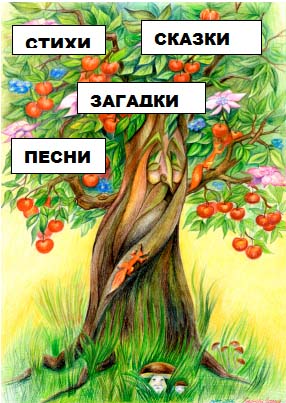 – Ребята, скажите, что за дерево мы с вами видим? (Чудо-дерево, т.к. на нем растут и фрукты, и цветы , и слова, есть лицо.)
– А в каком произведении мы с вами встречались с чудо-деревом? 
– Правильно, сказка называется “Чудо-дерево”.
– А кто написал это произведение? (К.И.Чуковский.)
– Вот этому сказочнику мы и посвятим сегодня урок.Слайд 1.– Корней Иванович родился в Петербурге 31 марта 1882 году.Слайд 2.В этом году ему исполнилось 130 лет. А прожил он 87 лет. Настоящее его имя Николай Васильевич Корнейчуков. Но когда он в 19 лет начал печататься в газетах, то он подписывался псевдонимом Корней Чуковский. И мы знаем его под таким именем. Дети его обожали, и он любил детей.– Чтобы доставить радость детям, он построил на своем дачном участке в Переделкино Детскую библиотеку.Слайд 3.И дети ходили в нее за книгами и любили там читать, играть, рисовать и даже делать уроки.– В кабинете у него было много занятных игрушек, и он тоже играл в них с удовольствием вместе с детьми.Слайд 4.– А два раза в год Корней Иванович устраивал на своем участке для всех детей Переделкино, окрестных поселков и даже тех, кто приезжал из Москвы веселые костры:Слайд 5.“Здравствуй, лето” и “Прощай, лето”. Там перед детьми выступали известные артисты, детские писатели, музыканты, акробаты, жонглеры, фокусники, дрессировщики зверей и птиц. В конце зажигался большой костер, вокруг которого водили хороводы.– Посмотрите какие “слова” растут на Чудо-дереве? (Стихи, сказки, песни, загадки.) Вот сегодня мы с вами вспомним его замечательные сказки, стихи, песни и загадки. А помогут мне два его героя. Встречайте их.(Под музыку входят Федора и Айболит.)– Вы узнали их?Федора. Здравствуйте, ребята! Я рада сегодня побывать у вас в гостях. Ведь я очень хорошо знаю Корнея Ивановича Чуковского. Это благодаря этому автору я стала известная, все меня узнают. Вот и вы узнали.Айболит. И меня тоже все узнают. И не только дети и взрослые, но и звери. Знают меня не только в России, но и в Африке.Учитель. Но вы к нам пришли, наверное, не только, чтобы рассказать о своей известности?Федора. Нет, нет, нет, конечно. Я хочу узнать, как современные ребята знают произведения Корнея Ивановича. Сейчас мы устроим конкурс его стихов. (Снимает с дерева надпись “стихи”.)Конкурс стихов.(Дети рассказывают наизусть его стихи: “Бутерброд”, “Черепаха”, “Слониха читает”, “Поросенок”, “Ежики смеются”, “Федотка” и др.)Федора. Мне понравились стихи в вашем исполнении. И я на Чудо-дерево прикрепляю большую “5”.Айболит. А еще Корней Иванович написал для детей и загадки (снимает с дерева надпись “загадки”).Я вам сейчас загадаю несколько , а вы попробуйте их разгадать.Загадки.Слайды 6–15.– Молодцы, ребята! Я тоже прикрепляю на ваше Чудо-дерево” большую “5”.Федора. А сказки Корнея Чуковского вы знаете? (Снимает с дерева надпись “сказки”.)Учитель. Давайте, ребята, покажем нашим гостям отрывки из сказок, а остальные ребята догадаются из какой сказки герои.Инсценирование сказок.1. Мойдодыр.(Выходит ребенок в роли Мойдодыра и ведущий.)Ведущий:“Вдруг из маминой из спальни,
Кривоногий и хромой,
Выбегает умывальник
И качает головой…”Мойдодыр:“Ах ты, гадкий, ах ты, гряхный,
Неумытый поросенок!
Ты чернее трубочиста,
Полюбуйся на себя:
У тебя на шее вакса,
У тебя под носом клякса,
У тебя такие руки,
Что сбежали даже брюки,
Даже брюки, даже брюки
Убежали от тебя”2. Айболит.(Из-за ширмы появляются игрушки в руках детей: зайка, собака, лиса, и ведущий.)Ведущий:“Приходи к нему лечиться
И корова, и волчица,
И жучок, и червячок,
И медведица!
Всех излечит, исцелит…
И пришла… лиса”:Лиса: “Ой, меня укусила оса!”Ведущий: “И пришел барбос:…”Барбос: “Меня курица клюнула в нос!”Ведущий: “И прибежала зайчиха и закричала:…”Зайчиха:“Ай, ай!
Мой зайчик попал под трамвай!
Мой зайчик, мой мальчик
Попал под трамвай!
Он бежал по дорожке,
И ему перерезало ножки,
И теперь он больной и хромой,
Маленький заинька мой!”3. Бармалей.(Вбегает Бармалей, ведущий.)Ведущий:“Маленькие дети!
Ни за что на свете
Не ходите в Африку гулять!
В Африке акулы,
В Африке гориллы,
В Африке большие
Злые крокодилы
Будут вас кусать,
Бить и обижать, – 
Не ходите, дети,
В Африку гулять.”Бармалей:“Африка ужасна,
Да – да – да!
Африка опасна,
Да – да – да!
Не ходите в Африку,
Дети, никогда!”Федора: Молодцы, ребята! Интересные сценки вы показали и узнали героев сказок Чуковского. Я сноваприкрепляю на ваше Чудо-дерево” большую “5”.Айболит: А сейчас я хочу узнать, как ребята внимательно читают сказки. Нужно догадаться из какой сказки строчка и дополнить ее.Доскажи словечко.Слайд 16, 17.Айболит:  Очередную “5” я помещаю на ваше Чудо-дерево.Айболит: А сейчас попробуйте по иллюстрациям к сказкам, догадаться к какой сказке она сделана.Слайды 19–26.Айболит: И с этим заданием вы успешно справились. Очередную “5”, я помещаю на ваше Чудо-дерево.Федора: А знаете ли вы, ребята, что К.Чуковский занимался еще переводами английских песенок?(Снимает с дерева надпись “песни.)– И я предлагаю вам послушать одну английскую песенку в переводе К.Чуковского на музыку Геннадия Гладкого.Слайд 18.Айболит: – А сейчас я предлагаю сыграть в игру. У меня в мешке находятся разные вещи. Их кто-то потерял. Кто из вас, может помочь найти их владельцев?– Но вы должны не только назвать, кому принадлежит эта вещь, но и прочитать отрывок из этого произведения, в котором о ней говорится.(Дети из мешка достают по одной вещи, называют произведение и читают отрывок или строчку.)Игра.Телефон (У меня зазвонил телефон… “Телефон”)Воздушный шарик (А за ним комарики на воздушном шарике…”Тараканище”)Мыло (Вот и мыло подскочило…“Мойдодыр”)Блюдце (А за ними блюдца… “Федорино горе”)Термометр (И ставит им градусники… “Айболит”)Денежка (Муха по полю пошла, муха денежку нашла ... “Муха-Цокотуха”)Айболит: Молодцы, ребята! Прикрепляю на ваше Чудо-дерево” очередную “5”.Учитель: Ребята, я хочу вас познакомить еще с одной замечательной книгой К.Чуковского “От двух и до пяти”. Эта книга не только для детей, но и взрослые ее с удовольствием читают. В книге помещены детские высказывания, услышанные Чуковским от детей и собранные в книге.Давайте несколько послушаем.Айболит: Ну, и насмешили вы меня. А смеяться-то полезно для здоровья. Я вам желаю здоровья, что бы вы не болели.Федора: – И чтобы побольше читали и произведения К.Чуковского и другие книжки.Вы нам обещаете?Айболит: А сейчас, я вам как доктор прописываю пилюли для здоровья. И надеюсь, что мы с вами встречаться будем не у врача, а в библиотеке. Договорились?!(Айболит раздает витаминки детям.)Учитель: Вот, ребята, и подошел к концу наш урок. Посмотрите на наше Чудо-дерево, как оно расцвело “5” от ваших ответов.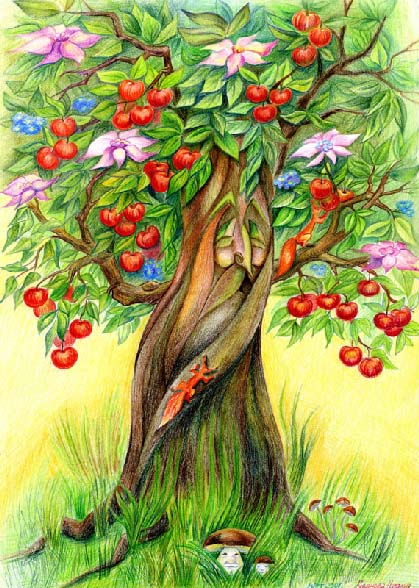 – Молодцы! Вы сегодня не только показали свои знания, но и надеюсь, что и узнали что-то новое для себя, а в дальнейшем познакомитесь с еще непрочитанными сказками К.Чуковского и будете постоянными читателями библиотеки. 